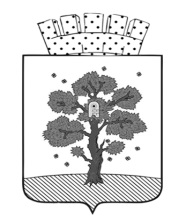 Администрация Осинского городского округаПермского края Управление финансовПРИКАЗот 29.12.2023                                                                                                      №333О применении дополнительных классификаторов в системах «АЦК-Финансы» и «АЦК- ПланированиеВ соответствии со статьей 21 Бюджетного кодекса Российской Федерации, статьей 3 Положения о бюджетном процессе в Осинском городском округе, утвержденного решением Думы Осинского городского округа от 28 августа 2020г. № 198ПРИКАЗЫВАЮ:В системах «АЦК-Финансы» и «АЦК- Планирование» применить дополнительные классификаторы:-  дополнительный функциональный код классификации расходов бюджета Осинского городского округа согласно приложению 1 к настоящему приказу;- дополнительный экономический код классификации расходов бюджета Осинского городского округа согласно приложению 2 к настоящему приказу.- дополнительный код доходов классификации бюджета Осинского городского округа согласно приложению 3 к настоящему приказу.Считать утратившими силу с 1 января 2024г приказы начальника управления финансов: от 28 декабря 2022г. №320 «О применении дополнительных классификаторов в системах «АЦК-Финансы» и «АЦК- Планирование», от 14 марта 2023г №56 «О внесении изменений в приказ начальника управления финансов администрации Осинского городского округа от 28.12.2022 №320 «О применении дополнительных классификаторов в системах «АЦК-Финансы» и «АЦК- Планирование»;от 12 сентября 2023г №215 «О внесении изменений в приказ начальника управления финансов администрации Осинского городского округа от 28.12.2022 №320 «О применении дополнительных классификаторов в системах «АЦК-Финансы» и «АЦК- Планирование»;от 26 декабря 2023г №327 «О внесении изменений в приказ начальника управления финансов администрации Осинского городского округа от 28.12.2022 №320 «О применении дополнительных классификаторов в системах «АЦК-Финансы» и «АЦК- Планирование»;Контроль за исполнением приказа возложить на заместителя начальника, заведующего отделом сводного бюджетного планирования Рыжову И.В.Начальник управления                                                                     Л.П. Кузнецова  Приложение 1 к приказу начальника управленияфинансов администрацииОсинского городского округаот 29.12.2023  № 333Перечень дополнительных функциональных кодовПриложение 2к приказу начальника управленияфинансов администрацииОсинского городского округаот 29.12.2023  № 333Перечень дополнительных экономических кодовПриложение 3к приказу начальника управленияфинансов администрацииОсинского городского округаот 29.12.2023  № 333Перечень дополнительных кодов доходовКодНаименование                        00000001Остатки средств местного бюджета                        00000002Остатки средств краевого бюджета                        00000003Остатки средств федерального бюджета      20000000Автономные учреждения                  20010000Оплата труда и начисления на выплаты по оплате труда                  20020000Коммунальные услуги                  20030000Социальное обеспечение                  20040000Увеличение стоимости основных средств                  20050000Прочие расходы                  20060000Капитальный ремонт                  20070000Текущий ремонт                  20080000Благоустройство территорий                  20100000Налоги, сборы и иные платежи      30000000Бюджетные учреждения                  30010000Оплата труда и начисления на выплаты по оплате труда                  30020000Коммунальные услуги                  30030000Социальное обеспечение                  30040000Увеличение стоимости основных средств                  30050000Прочие расходы                  30060000Капитальный ремонт                  30070000Текущий ремонт                  30080000Благоустройство территорий                  30100000Налоги, сборы и иные платежи      40000000Казенные учреждения                  40010000Оплата труда и начисления на выплаты по оплате труда                  40020000Коммунальные услуги                  40030000Социальное обеспечение                  40040000Увеличение стоимости основных средств                  40050000Прочие расходы                  40060000Налоги, сборы и иные платежиКодНаименование      100000000000Средства местного бюджета            100100000000Имущество, находящееся в муниципальной собственности                  100101000000Управление имуществом, находящимся в распоряжении округа                        100101010000Содержание муниципального имущества                              100101010100Содержание объектов электроснабжения и водоснабжения                              100101010200Страхование гидротехнических сооружений                              100101010500Техническое и аварийно-диспетчерское обслуживание газопроводов                              100101010900Оплата транспортного налога                              100101011200Ремонт здания г. Оса ул. Ленина, д.25                              100101012100Содержание и ремонт муниципального жилищного фонда                              100101012800Приобретение насосов на скважины питьевой воды                              100101013400Обслуживание внутридомового газового оборудования                              100101013600Обращение с ТКО                        100101020000Коммунальные платежи                              100101020100Оплата электроэнергии                              100101020200Оплата отопления                        100101030000Управление муниципальным имуществом                              100101030100Оплата общедомовых нужд                              100101030200Перечисление в фонд капремонта по муниципальному имуществу                        100101040000Демонтаж рекламных конструкций                  100102000000Управление земельными участками, находящимися в распоряжении округа            100200000000Мероприятия в области землеустройства, землепользования и градостроения                  100201000000Разработка проектов генерального плана Осинского городского округа, правил землепользования и застройки Осинского городского округа                  100212000000Выполнение кадастровых работ                  100213000000Оценка земельных участков                  100219000000Опубликования оповещений о проведении общественных обсуждений в СМИ                  100224000000Разработка проекта планировки и проекта межевания территории в г.Оса (скотомогильник)            100300000000Обеспечение деятельности МКУ "Транспортник"                  100302000000Содержание АУП (гараж и офис)                        100302010000оплата водоснабжения и водоотведения (гараж и офис)                        100302020000Вывоз ТБО (гараж и офис)                        100302030000оплата отопления (гараж и офис)                        100302040000оплата электроэнергии (гараж и офис)                        100302050000налог на имущество (гараж и офис)                        100302060000налог на землю (гараж и офис)                        100302070000налог на транспорт (гараж и офис)                  100303000000Содержание тех.персонала (культура, библиотека)                  100304000000Содержание тех.персонала (администрация)                  100305000000Содержание водителей (село)                  100306000000Содержание водителей (город)                  100307000000Содержание тех.персонала (рабочий по благоустройству населенных пунктов)                  100308000000Содержание специалиста в территориальном управление                  100309000000Содержание тех.персонала (модульные туалеты)                        100309010000оплата электроэнергии (модульные туалеты)                        100309020000оплата водоснабжения и водоотведения (модульные туалеты)                        100309030000Вывоз ЖБО                  100310000000Содержание воздушной подушки "Гидроэйр-10"                        100310010000налог на транспорт ("Гидроэйр-10")                  100311000000Содержание специализированной похоронной службы            100400000000Мероприятия в области образования                  100401000000Социальный заказ (персонифицированный учет по дополнительному образованию)                  100408000000Ремонты объектов образования                        100408020000Благоустройство территории МБОУ «ОСОШ №1» по адресу: Пермский край, г. Оса, ул. Советская,зд.30                        100408030000Благоустройство территории МБОУ «Крыловская ООШ» по адресу: Пермский край, Осинский район, село Крылово, Школьный пер., д. 4                        100408040000Благоустройство территории МБОУ «ОСОШ №1» по адресу: Пермский край, Осинский район, д. Пермякова, ул. Ленина д. 1                        100408060000Благоустройство территории МБОУ «Крыловская ООШ» по адресу: Пермский край, Осинский район, село Гремяча, ул. Школьная, д. 1                        100408070000Благоустройство территории МБОУ «Горская ООШ» по адресу: Пермский край, Осинский район, с. Горы, ул. Советская, д. 58                        100408100000Замена станций «Стрелец-Мониторинг»                        100408120000Оснащение объектов образования автономной системой оповещения            100500000000Мероприятия в области культуры                  100501000000Норматив затрат на содержание ДШИ                        100501070000Вокал                  100502000000Норматив затрат на содержание ОЦКиД                  100503000000Норматив затрат на содержание ОМЦБ                  100504000000Ремонт объектов общественной инфраструктуры муниципального значения                        100504040000Ремонт здания муниципального бюджетного учреждения «Осинский центр культуры и досуга" по адресу: 618130, Пермский край, Осинский район, с. Горы, ул. Советская, 54                        100504060000Ремонт кровли муниципального бюджетного учреждения «Осинский центр культуры и досуга» по адресу: 618120, Пермский край, Осинский район, г. Оса, ул.М. Горького, 71                        100504070000Ремонт МБУ «Осинский центр культуры и досуга» по адресу: Пермский край, Осинский район, г. Оса, ул. М. Горького, 71                        100504080000Ремонт МБУ «Осинский центр культуры и досуга» по адресу: Пермский край, Осинский район, д.Мостовая, ул.Молодежная, д.5                        100504090000Ремонт МБУ «Осинский центр культуры и досуга» по адресу: Пермский край, Осинский район, с.Комарово, ул.А.И.Коневой, д.6            100600000000Мероприятия в области физической культуры и спорта                  100601000000Норматив затрат МБУ "СШ им В.А. Лобанова"                        100601030000Организация и проведение спортивно-оздоровительной работы по развитию физической культуры и спорта среди различных групп населения                        100601040000Обеспечение участия спортивных сборных команд в официальных спортивных мероприятиях                        100601050000Организация и проведение официальных физкультурных (физкультурно-оздоровительных) мероприятий и спортивных соревнований                        100601060000Реализация дополнительных образовательных программ спортивной подготовки по олимпийским видам спорта                        100601070000Реализация дополнительных образовательных программ спортивной подготовки по неолимпийским видам спорта                        100601080000Реализация дополнительных общеразвивающих программ            100700000000Мероприятия в области жилищного хозяйства                  100701000000Проведение детально-инструментального обследования жилых помещений для определения технического состояния строительных конструкций            100800000000Мероприятия в области коммунального хозяйства                  100816000000Ремонт водопроводных сетей в г.Оса                  100824000000Возмещение экономически обоснованного размера убытков МУП «Тепловые сети», связанных со сверхнормативным потреблением ТЭР при производстве тепловой энергии для предоставления коммунальных услуг по отоплению и (или) горячему водоснабжению населению и объектам социальной сферы, в целях обеспечения устойчивого функционирования таких организаций и охраны здоровья граждан                  100825000000Ремонт водопроводной сети в д.Тишкова, ул.Юбилейная, пер.Вишневый, ул.Тихая                  100826000000Ремонт водопроводной сети в с.Гремяча, ул. Азина            100900000000Мероприятия в области благоустройства                  100901000000Благоустройство дворовых территорий                  100902000000Благоустройство общественных территорий                  100903000000Строительный контроль при выполнении работ по благоустройству дворовых и общественных территорий                  100904000000Выполнение работ при разработке дизайн проектов                  100905000000Устройство контейнерных площадок                  100906000000Содержание мест общего пользования                  100916000000Выполнение работ по обслуживанию тротуаров                  100917000000Содержание мест захоронения                  100918000000Выполнение работ по спиливанию и кронированию деревьев                  100919000000Выполнение работ по гербицидной обработке борщевика                  100920000000Ликвидация несанкционированных свалок                  100921000000Содержание мест складирования ТКО                  100935000000Изготовление и установка ледовых скульптур для Новогоднего городка на Ярмарочной площади в г.Оса, монтаж, демонтаж елки, охрана елки и лед. фигур                  100936000000Приобретение светодиодных кронштейнов                  100941000000Публикация в СМИ информации по мероприятиям благоустройства территории Осинского городского округа                  100942000000Обустройство детских игровых и спортивных площадок                  100943000000Организация уличного освещения в сельских территориях                  100944000000Устройство урн вдоль тротуаров                  100949000000Демонтаж самовольно установленных и незаконно размещенных НТО                  100952000000Подготовка территории к праздничным мероприятиям                  100953000000Установка люков на бесхозных колодцах                  100954000000Организация уличного освещения в г.Оса                  100955000000Инициативное бюджетирование                        100955160000Детская игровая площадка "Енотики"                        100955170000Наш парк                        100955180000Тротуар безопасности                        100955190000Детская площадка "Сказочный дворик"                        100955200000Детская спортивная площадка "Здоровые дети"                        100955210000Тротуар к детям                        100955220000Устройство забора в летнем оздоровительном лагере имени Гагарина                        100955230000Тротуар "Приятная дорога домой"                        100955240000Экологическая фитнес-тропа "Паклинский берег"                        100955250000Уличное освещение "Луч света"                        100955260000Светлая улица                        100955270000Благоустройство городского кладбища 2 этап                  100956000000Благоустройство Ярмарочной площади в г.Оса                  100960000000Ремонт тротура по ул.Пугачева (от пешеходного моста через р.Осинка до ул.Злыгостева) в г.Оса                  100961000000Установка остановочного павильона "Тишково" д.Тишкова                  100962000000Ремонт тротуара к Ярмарочной площади (по ул. Советская от ул. М.Горького до ул. Мира; по ул. Богомягкова от ул. М.Горького до ул. Богомягкова,8; вдоль площади от ул. Советская до ул. Богомягкова)                  100963000000Ремонт тротуара к Новогодней площади (по ул. М.Горького от ул. Богомягкова до ул. Советская; по ул. Советская от ул. М.Горького до ул. Ст.Разина)                  100964000000Ремонт остановочных комплексов "Заготзерно", "Паль"                  100965000000Ремонт остановочных комплексов "Богомягково", "Пакли"                  100966000000Ремонт тротуара по ул. Злыгостева (от ул. М.Горького до ул. Пугачева) в г.Оса                  100967000000Замена остановочного павильона "Тишково" в п.Светлый            101000000000Мероприятия в области обеспечения безопасности жизнедеятельности населения                  101001000000Организация деятельности аварийно-спасательных формирований (АСФ)                        101001010000оплата отопления                        101001020000оплата электроэнергии                        101001030000оплата водоснабжения                        101001050000налог на имущество                        101001060000налог на транспорт                  101002000000Обеспечение первичных мер пожарной безопасности                        101002010000оплата отопления                        101002020000оплата электроэнергии                        101002050000налог на имущество                        101002060000налог на транспорт                  101003000000Осуществление мероприятий по обеспечению безопасности на водных объектах                  101004000000Обеспечение функционирования службы ЕДДС                        101004010000Командировочные расходы                  101005000000Организация деятельности "МКУ Гражданская защита"                        101005010000оплата отопления                        101005020000оплата электроэнергии                        101005030000оплата водоснабжения                        101005040000оплата ТКО                        101005050000налог на имущество                        101005060000налог на транспорт                        101005070000вывоз ЖБО                  101007000000Проведение работ по акарицидной обработке открытых территорий общего пользования и дератизации объектов в эпидемический сезон                  101009000000Осуществление муниципального контроля                  101010000000Мероприятия, направленные на профилактику детского дорожного травматизма            101100000000Мероприятия в области сельского хозяйства                  101101000000Размещение в СМИ информации о развитии сельского хозяйства                  101102000000Проведение конференций, совещаний с работниками АПК                  101103000000Проведение конкурсов в сельском хозяйстве                  101104000000Организация и проведение сельскохозяйственных ярмарок на территории Осинского городского округа                  101105000000Организация мероприятий по обучению, повышению квалификации работников, по профориентационной работе с учащимися и студентами и изучению передового опыта в сельском хозяйстве            101200000000Содержание парома СП-16 в навигационный период                  101201000000налог на имущество (навигационный период)                  101202000000налог на транспорт (навигационный период)                  101203000000оплата электроэнергии (навигационный период)                  101204000000оплата водоснабжения и водоотведения (навигационный период)            101300000000Мероприятия в области социальной политики            101500000000Содержание парома СП-16 в ненавигационный период                  101501000000налог на имущество (ненавигационный период)                  101502000000налог на транспорт (ненавигационный период)                  101503000000оплата электроэнергии (ненавигационный период)                  101504000000содержание АУП (ненавигационный период)            101600000000Коммунальные платежи и налоги                  101601000000оплата отопления                  101602000000оплата электроэнергии                  101603000000оплата водоснабжения                  101604000000налог на имущество                  101605000000налог на транспорт                  101606000000вывоз ТБО                  101607000000налог на землю                  101608000000вывоз ЖБО            101700000000Мероприятия по поддержке предпринимательства                  101701000000Публикации в СМИ                  101702000000Проведение праздника «День российского предпринимательства»                  101703000000Проведение конкурса «Предприниматель года»                  101704000000Проведение конкурса «Бизнес-идея»                  101705000000Участие в инвестиционных форумах, выставках и т.п., подготовка презентационных материалов            101800000000Транспорт            102000000000Мероприятия в области пожарной безопасности            102100000000Опубликование сообщений в СМИ                  102101000000Опубликование сообщений в СМИ (АСФ)                  102102000000Опубликование сообщений в СМИ (первичные меры пожарной безопасности)            130000000000Средства резервного фонда            190000000000Мероприятия природоохранного характера                  190001000000Озеленение и содержание объектов озеленения                  190002000000Ликвидация несанкционированных свалок                  190005000000Выполнение работ по спиливанию и кронированию деревьев      200000000000Средства краевого бюджета            200100000000Единая субвенция на выполнение отдельных государственных полномочий органов государственной власти в сфере образования                  200101000000Обеспечение государственных гарантий реализации прав на получение общедоступного и бесплатного дошкольного образования в дошкольных образовательных организациях                  200102000000Обеспечение государственных гарантий реализации прав на получение общедоступного и бесплатного дошкольного образования в общеобразовательных организациях                  200103000000Предоставление государственных гарантий на получение общедоступного бесплатного дошкольного, начального, общего, основного общего, среднего общего образования, а также дополнительного образования в общеобразовательных организациях                        200103010000Городские школы                        200103020000Сельские школы                        200103030000Коррекционная школа                  200105000000Предоставление выплаты компенсации части родительской платы за присмотр и уход за ребенком в образовательных организациях, реализующих образовательную программу дошкольного образования                  200106000000Получение дошкольного образования в частных дошкольных образовательных организациях, осуществляющих образовательную деятельность по программа дошкольного образования                  200107000000Предоставление мер социальной поддержки педагогическим работникам дошкольных образовательных организаций                  200108000000Предоставление мер социальной поддержки педагогическим работникам дошкольных образовательных организаций (Администрирование)                  200109000000Предоставление мер социальной поддержки педагогическим работникам образовательных организаций                  200110000000Предоставление мер социальной поддержки педагогическим работникам образовательных организаций (Администрирование)                  200111000000Предоставление мер социальной поддержки педагогическим работникам образовательных организаций (Разовые выплаты молодым специалистам)                  200112000000Стимулирование педработников по результатам обучения школьников по итогам учебного года.                  200113000000Выплата вознаграждения за выполнение функций классного руководителя педагогическим работникам образовательных организаций                  200114000000Предоставление мер социальной поддержки учащимся из малоимущих семей                  200115000000Предоставление мер социальной поддержки учащимся из многодетных малоимущих семей (питание)                  200116000000Предоставление мер социальной поддержки учащимся из многодетных малоимущих семей (одежда)                  200117000000Предоставление выплаты компенсации части родительской платы за присмотр и уход за ребенком в образовательных организациях, реализующих образовательную программу дошкольного образования (Администрирование)                  200119000000Ежемесячное государственное пособие за многолетний добросовестный труд в сфере образования                  200121000000Компенсация части затрат родителям (законным представителям) за воспитание и обучение ребенка-инвалида на дому            200300000000Проектирование и ремонт автомобильных дорог общего пользования местного значения, находящихся на территории Пермского края                  200314000000Ремонт автомобильных дорог                  200347000000Ремонт автомобильной дороги по ул.Мелентьева от ул.Ст.Разина до ул.Мелиораторов, по ул.Маяковского от ул.Мелентьева до ул.Маяковского, 93 в г.Оса                  200349000000Ремонт автомобильной дороги "Гремяча - В. Чермода" км 004+270 - км 004+500                  200350000000Ремонт автомобильной дороги "Пакли-Пермяково" в д. Пермякова (восстановление существующей посадочной площадки и замена автопавильона на автобусной остановке "Пермякова")                  200351000000Ремонт автомобильной дороги "Устиново-Хлебоприемный пункт" км 003+020 в д. Заготзерно (восстановление существующей посадочной площадки и замена автопавильона на автобусной остановке "Нефтебаза")                  200352000000Ремонт автомобильной дороги "Гамицы -Козлова" км 000+530» в с. Гамицы (восстановление существующей посадочной площадки и замена автопавильона на автобусной остановке "Гамицы")                  200353000000Ремонт автомобильной дороги "Устиново-Н.Залесново-Кашкара (уч. Устиново-Н.Залесново)" км 008+865 в с. Новозалесново (восстановление существующей посадочной площадки и замена автопавильона на автобусной остановке "Новозалесново")                  200354000000Ремонт автомобильной дороги "Гремяча-В.Чермода" км 001+230 в с. Гремяча (восстановление существующей посадочной площадки и замена автопавильона на автобусной остановке "Гремяча")                  200355000000Ремонт автомобильной дороги "Горы-Ермаково" км 001+462 в с. Горы (восстановление существующей посадочной площадки и замена автопавильона на автобусной остановке "Горы")                  200356000000Ремонт автомобильной дороги "Кукуштан-Чайковский"- Крылово" км 003+100 в с. Крылово (восстановление существующей посадочной площадки и замена автопавильона на автобусной остановке "Крылово")                  200357000000Ремонт автомобильной дороги "Кукуштан- Чайковский-Симакова" км 001+020 в д. Симакова (восстановление существующей посадочной площадки и замена автопавильона на автобусной остановке "Симакова")                  200358000000Ремонт автомобильной дороги "Гремяча-В.Чермода" км 004+600 - км 005+215            200500000000Развитие систем теплоснабжения, находящихся в муниципальной собственности                  200505000000Возмещение экономически обоснованного размера убытков МУП «Тепловые сети», связанных со сверхнормативным потреблением ТЭР при производстве тепловой энергии для предоставления коммунальных услуг по отоплению и (или) горячему водоснабжению населению и объектам социальной сферы, в целях обеспечения устойчивого функционирования таких организаций и охраны здоровья граждан            200700000000Инициативное бюджетирование                  200718000000Детская игровая площадка "Енотики"                  200719000000Наш парк                  200720000000Тротуар безопасности                  200721000000Детская площадка "Сказочный дворик"                  200722000000Детская спортивная площадка "Здоровые дети"                  200723000000Тротуар к детям                  200724000000Устройство забора в летнем оздоровительном лагере имени Гагарина                  200725000000Тротуар "Приятная дорога домой"                  200726000000Экологическая фитнес-тропа "Паклинский берег"                  200727000000Уличное освещение "Луч света"                  200728000000Светлая улица                  200729000000Благоустройство городского кладбища 2 этап            201000000000Самообложение граждан                  201005000000Устройство спортивной площадки в с. Гамицы и благоустройство прилегающей к ней территории (с.Гамицы ул.Мира, д.1)                  201006000000Устройство ограждений мест традиционного захоронения с.Комарово                  201007000000Благоустройство родника с. Горы                  201008000000Ремонт здания МБУ "Осинский ЦКиД" (д.Мостовая, ул.Молодежная, д.5)                  201009000000Устройство тротуаров в г.Оса (ул.Октябрьская, 2-й Октябрьский переулок)            201300000000Мероприятие по устойчивому сокращению непригодного для проживания жилого фонда (Этап 2021 года)                    201301000000Остатки средств нв мероприятия по устойчивому сокращению непригодного для проживания жилого фонда (Этап 2021 года)            201400000000Реализация программы "Комфортный край"                    201403000000Ремонт здания муниципального бюджетного учреждения «Осинский центр культуры и досуга" по адресу: 618130, Пермский край, Осинский район, с. Горы, ул. Советская, 54                    201404000000Ремонт кровли муниципального бюджетного учреждения «Осинский центр культуры и досуга» по адресу: 618120, Пермский край, Осинский район, г. Оса, ул.М. Горького, 71                    201405000000Ремонт МБУ «Осинский центр культуры и досуга» по адресу: Пермский край, Осинский район, д. Мостовая, ул. Молодежная, д. 5                    201406000000Ремонт МБУ «Осинский центр культуры и досуга» по адресу: Пермский край, Осинский район,с. Комарово, ул. А.И. Коневой, д. 6                    201407000000Благоустройство территории МБОУ «ОСОШ №1» по адресу: Пермский край, г. Оса, ул. Советская,зд.30                    201408000000Благоустройство территории МБОУ «Крыловская ООШ» по адресу: Пермский край, Осинский район, село Крылово, Школьный пер., д. 4                    201409000000Благоустройство территории МБОУ «ОСОШ №1» по адресу: Пермский край, Осинский район, д. Пермякова, ул. Ленина д. 1                    201410000000Благоустройство территории МБОУ «Крыловская ООШ» по адресу: Пермский край, Осинский район, село Гремяча, ул. Школьная, д. 1                    201411000000Благоустройство территории МБОУ «Горская ООШ» по адресу: Пермский край, Осинский район, с. Горы, ул. Советская, д. 58                    201412000000Ремонт тротуара по ул.Пугачева (от пешеходного моста через р.Осинка до ул.Злыгостева) в г.Оса                    201413000000Ремонт водопроводной сети в д.Тишкова, ул.Юбилейная, пер.Вишневый, ул.Тихая                    201414000000Ремонт водопроводной сети в с.Гремяча, ул. Азина                    201415000000Ремонт МБУ «Осинский центр культуры и досуга» по адресу: Пермский край, Осинский район, г. Оса, ул. М. Горького, 71                    201416000000Установка остановочного павильона "Тишково" д.Тишкова                    201417000000Замена остановочного павильона "Тишково" в п.Светлый            201500000000Реализация мероприятий, направленных на комплексное развитие сельских территорий (благоустройство сельских территорий)                    201501000000Организация уличного освещения в сельских территориях            201700000000Мероприятие по устойчивому сокращению непригодного для проживания жилого фонда (Этап 2024 года)            240000000000Содержание органов местного самоуправления                  240010000000Предоставление мер социальной поддержки педагогическим работникам образовательных организаций (администрирование)      300000000000Средства федерального бюджета                  300101000000Организация уличного освещения в сельских территориях            340000000000Содержание органов местного самоуправления                  340001000000оплата отопления по ОМСУ                  340002000000оплата водоснабжения по ОМСУ      500000000000Безвозмездные поступления от физических и юридических лиц            500100000000Безвозмездные поступления от физических лиц                  500101000000Инициативное бюджетирование                        500101080000Детская игровая площадка "Енотики"                        500101090000Наш парк                        500101100000Тротуар безопасности                        500101110000Детская площадка "Сказочный дворик"                        500101120000Детская спортивная площадка "Здоровые дети"                        500101130000Тротуар к детям                        500101140000Устройство забора в летнем оздоровительном лагере имени Гагарина                        500101150000Тротуар "Приятная дорога домой"                        500101160000Экологическая фитнес-тропа "Паклинский берег"                        500101170000Уличное освещение "Луч света"                        500101180000Светлая улица                        500101190000Благоустройство городского кладбища 2 этап                  500102000000Самообложение граждан                        500102050000Устройство спортивной площадки в с.Гамицы и благоустройство прилегающей к ней территории (с.Гамицы, ул.Мира, д.1)                        500102060000Устройство ограждений мест традиционного захоронения с.Комарово                        500102070000Благоустройство родника с. Горы                        500102080000Ремонт здания МБУ "Осинский ЦКиД" (д.Мостовая, ул.Молодежная, д.5)                        500102090000Устройство тротуаров в г.Оса (ул.Октябрьская, 2-й Октябрьский переулок)            500200000000Безвозмездные поступления от юридических лиц            500300000000Средства государственной корпорации - Фонд содействия реформирования жилищно-коммунального хозяйства по обеспечению мероприятий по переселению граждан из аварийного жилищного фонда                  500302000000Средства государственной корпорации - Фонд содействия реформирования жилищно-коммунального хозяйства по обеспечению мероприятий по переселению граждан из аварийного жилищного фонда (Этап 2021 года)                        500302010000Остатки средств государственной корпорации - Фонд содействия реформирования жилищно-коммунального хозяйства по обеспечению мероприятий по переселению граждан из аварийного жилищного фонда (Этап 2021 года)                  500304000000Средства государственной корпорации - Фонд содействия реформирования жилищно-коммунального хозяйства по обеспечению мероприятий по переселению граждан из аварийного жилищного фонда (Этап 2024 года)            500400000000Средства публично-правовой компании "Фонд развития территорий"                  500401000000Средства публично-правовой компании "Фонд развития территорий" на обеспечение мероприятий по модернизации систем коммунальной инфраструктуры      600000000000Бюджетные инвестиции (средства местного бюджета)            601400000000Корректировка проектной документации на объект: "Модульная газовая котельная по ул.Интернациональная, 8 в г.Оса Пермского края"            601500000000Корректировка проектной документации на объект: "Модульная газовая котельная по ул.Ленина, 25 в г.Оса Пермского края"            604000000000Капитальный ремонт объекта: "Берегоукрепление, протяженностью 1736,8 м, инв.№ 4143, лит.А, адрес (местоположение) объекта: Пермский край, Осинский район, г.Оса"            604100000000Обустройство модульного сооружения для причаливания судов в г. Оса            604400000000Разработка проектно-сметной документации на строительство и реконструкцию (модернизацию) очистных сооружений            604700000000Разработка проектной документации на строительство объекта "Модульная газовая котельная в с.Комарово"            604900000000Разработка ПСД на объект "Реконструкция спортивного зала в осях 7-10 под зал бокса МБУ ДО "СШ имени В.А. Лобанова", по адресу: Пермский край, Осинский район, город Оса, ул. Максима Горького, д. 78"            605200000000Капитальный ремонт сетей теплоснабжения в г.Оса от ТК-2а до ТК-2г, от ТК-66 до ТК-66а, от ТК-2 до ТК-21            605300000000Реконструкция спортивного зала в осях 7-10 под зал бокса МБУ ДО "СШ имени В.А. Лобанова", по адресу: Пермский край, Осинский район, город Оса, ул. Максима Горького, д. 78            635300000000Разработка проектно-сметной документации на реконструкцию объекта "Комплекс очистительных сооружений, в том числе канализационная сеть, КНС-3а, КНС-6а, КНС-6, КНС-4"      700000000000Дорожный фонд (средства местного бюджета)            701200000000Содержание автомобильных дорог            701300000000Содержание и техническое обслуживание светофорных объектов            701400000000Обеспечение уличного освещения и работы светофорных объектов            701500000000Содержание и техническое обслуживание сетей уличного освещения            701800000000Ремонт автомобильных дорог            704700000000Ремонт автомобильной дороги по ул.Мелентьева от ул.Ст.Разина до ул.Мелиораторов, по ул.Маяковского от ул.Мелентьева до ул.Маяковского, 93 в г.Оса            704900000000Ремонт автомобильной дороги "Гремяча - В. Чермода" км 004+270 - км 004+500            705000000000Ремонт автомобильной дороги "Пакли-Пермяково" в д. Пермякова (восстановление существующей посадочной площадки и замена автопавильона на автобусной остановке "Пермякова")            705100000000Ремонт автомобильной дороги "Устиново-Хлебоприемный пункт" км 003+020 в д. Заготзерно (восстановление существующей посадочной площадки и замена автопавильона на автобусной остановке "Нефтебаза")            705200000000Ремонт автомобильной дороги "Гамицы -Козлова" км 000+530» в с. Гамицы (восстановление существующей посадочной площадки и замена автопавильона на автобусной остановке "Гамицы")            705300000000Ремонт автомобильной дороги "Устиново-Н.Залесново-Кашкара (уч. Устиново-Н.Залесново)" км 008+865 в с. Новозалесново (восстановление существующей посадочной площадки и замена автопавильона на автобусной остановке "Новозалесново")            705400000000Ремонт автомобильной дороги "Гремяча-В.Чермода" км 001+230 в с. Гремяча (восстановление существующей посадочной площадки и замена автопавильона на автобусной остановке "Гремяча")            705500000000Ремонт автомобильной дороги "Горы-Ермаково" км 001+462 в с. Горы (восстановление существующей посадочной площадки и замена автопавильона на автобусной остановке "Горы")            705600000000Ремонт автомобильной дороги "Кукуштан-Чайковский"- Крылово" км 003+100 в с. Крылово (восстановление существующей посадочной площадки и замена автопавильона на автобусной остановке "Крылово")            705700000000Ремонт автомобильной дороги "Кукуштан- Чайковский-Симакова" км 001+020 в д. Симакова (восстановление существующей посадочной площадки и замена автопавильона на автобусной остановке "Симакова")            705800000000Ремонт автомобильной дороги "Гремяча-В.Чермода" км 004+600 - км 005+215      900000000000Содержание органов местного самоуправления (средства местного бюджета)            940000000000Содержание органов местного самоуправления Осинского городского округа                  940001000000оплата отопления по ОМСУ                  940002000000оплата электроэнергии по ОМСУ                  940003000000оплата водоснабжения по ОМСУ                  940004000000налог на землю по ОМСУ                  940005000000налог на имущество по ОМСУ                  940007000000Командировочные расходы по ОМСУ                  940008000000вывоз ТБО                  940009000000Руководитель контрольно-счетной палаты муниципального образования и его заместителиКодНаименование      001Паромная переправа      002Модульный туалет      003Судно на воздушной подушке      004Автотранспортные услуги      318Ремонт автомобильной дороги (восстановление существующих посадочных площадок и замена автопавильонов на автобусных остановках)      470Устройство тротуаров в г.Оса      471Устройство спортивной площадки в с.Гамицы и благоустройство прилегающей к ней территории      472Устройство ограждений мест традиционного захоронения с.Комарово      473Ремонт тротура по ул.Пугачева (от пешеходного моста через р.Осинка до ул.Злыгостева)      474Ремонт здания муниципального бюджетного учреждения "Осинский центр культуры и досуга" по адресу: Пермский край, д. Мостовая ул. Молодежная д.5      475Благоустройство родника с.Горы      476Детская игровая площадка "Енотики"      477Наш парк      478Тротуар безопасности      479Детская площадка "Сказочный дворик"      480Детская спортивная площадка "Здоровые дети"      481Тротуар к детям      482Устройство забора в летнем оздоровительном лагере имени Гагарина      483Тротуар "Приятная дорога домой"      484Экологическая фитнес-тропа "Паклинский берег"      485Уличное освещение "Луч света"      486Светлая улица      487Благоустройство городского кладбища 2 этап      506Ремонт, установка остановочных комплексов "Тишково"